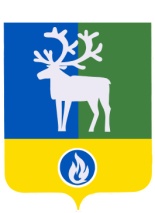 СЕЛЬСКОЕ ПОСЕЛЕНИЕ  ПОЛНОВАТБЕЛОЯРСКИЙ РАЙОНХАНТЫ-МАНСИЙСКИЙ АВТОНОМНЫЙ ОКРУГ – ЮГРА                                                                          проект                                                                 СОВЕТ ДЕПУТАТОВ РЕШЕНИЕот «___» __________ 2016  года                                                                                            №О внесении изменения в приложение 2 к решению Совета депутатов сельского поселения Полноват от 27 февраля 2008 года № 3Совет депутатов сельского поселения Полноват  р е ш и л :1. Внести в приложение 2 «Положение о размерах ежемесячных и иных дополнительных выплат и порядке их осуществления муниципальным служащим в администрации сельского поселения Полноват»  к   решению   Совета  депутатов сельского поселения Полноват от 27 февраля 2008 года № 3 «О размерах должностных окладов,  ежемесячных и иных дополнительных   выплат  и порядке их осуществления муниципальным служащим в администрации сельского поселения Полноват» изменение, признав пункт 2.3 раздела 2 «Ежемесячная (персональная) выплата за сложность, напряженность и высокие достижения в работе» утратившим силу.2. Опубликовать настоящее решение в газете «Белоярские вести».3. Настоящее решение вступает в силу  после его официального опубликования. Временно исполняющий полномочия главы сельского  поселения                                                                                         Е.У.Уразов 